HRVATSKI JEZIKVelika i mala tiskana slova A a, E e, I i, O o, U u – sat vježbanja i ponavljanjaZa početak, nadam se da ste svi napisali domaću zadaću – u pisankama pčelicama trebali ste dovršiti zadane retke slova te riješiti listić slovo O o.Prisjetite se što smo u školi naučili koja je razlika između glasa i slova?Glas izgovaramo i čujemo, a slovo pišemo. Uzmite tanjur ili posudu u koju će vam roditelji nasipati malo šećera, pijeska ili griza te im pokažite kako smo u školi pisali velika i mala tiskana slova u našim kutijicama. Sada otvorite svoje pisanke A (ne pčelice) i napišite sljedeće redove slova prema mom primjeru. 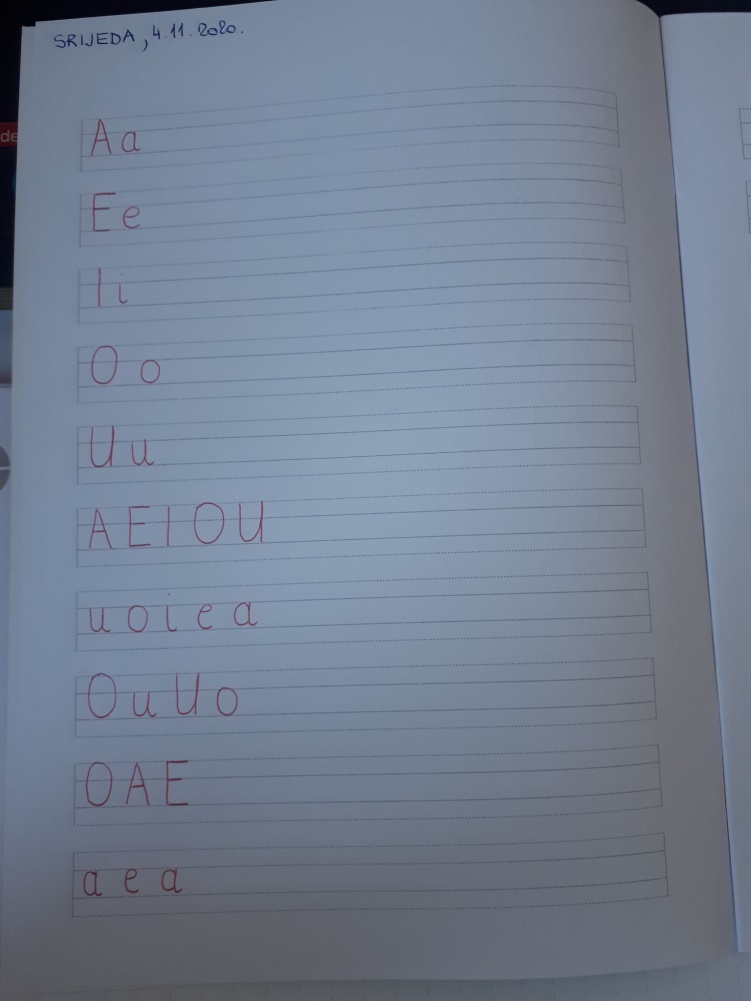 Pazite na razmak između slova, nemojte žuriti i budite uredni!Pazite i na smjer pisanja slova. Sjetite se, odozgo prema dolje! Ako se ne možeš sjetiti, pogledaj u pčelici, za svako slovo imaš primjer sa strelicama kako se slovo piše.Navedi po jednu riječ koja počinje svakim od glasova A, E, I, O, U.I za kraj...Imenujte što je na ilustracijama u redovima. Koji glas čuješ u svim riječima u jednom redu: A, E, I, O ili U?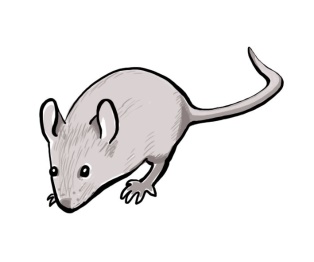 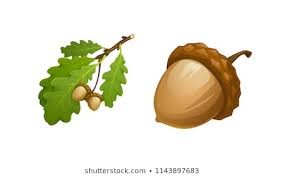 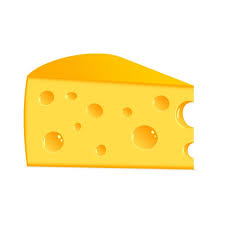 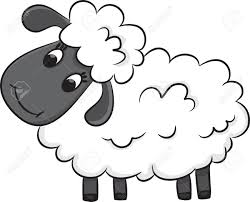 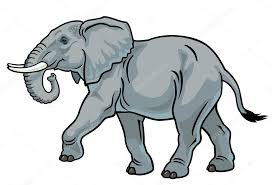 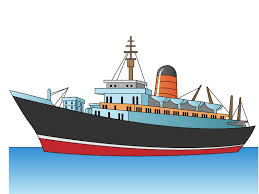 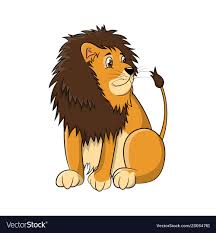 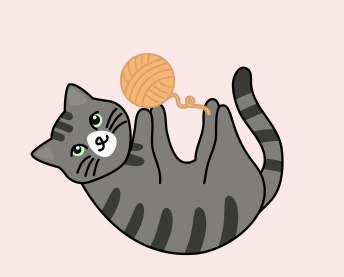 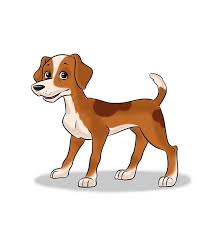 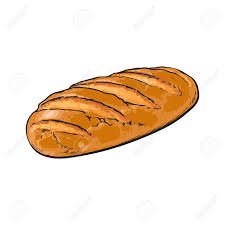 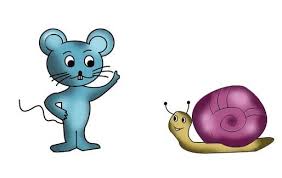 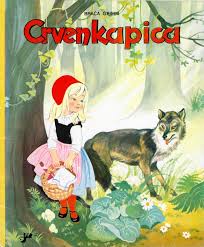 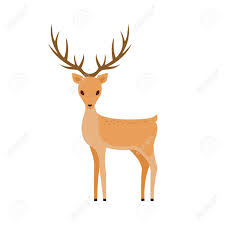 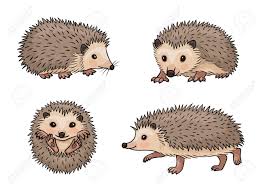 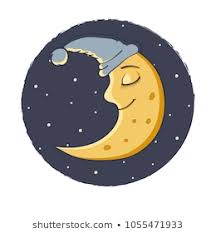 Spoji crtom ista velika i mala tiskana slova. A               O                U              I                Eu                i                 a               e               o